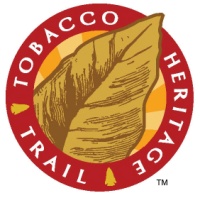 TOBACCO HERITAGE TRAILROANOKE RIVER RAILS TO TRAILS, INC.APPLICATION FOR TRAIL USE PERMITDate of Application: Requesting Party or Organization (if applicable): Contact Name:Address:Phone:Fax:Email:Location of Request (town and/or county):Tax parcel(s): Permit Type (check one):Description of proposed trail use or activity:Dates and time of Proposed Activity (if applicable) From:                                       To: Attach plat, parcel map & location map. (unless applying for an event)       Prior to our event we have inspected the section of the Tobacco Heritage Trail that we intend to use and found it satisfactory and free of any hazards.Signed: ___________________________________________________________________________________NOTE: Applications for all permits must be received at least 30 days prior to Board meetings.New Access (drive, farm use, etc)Upgrade to existing accessEasement (utility, parking, etc)Timber HarvestHunting – access to landEncroachment RemedySpecial Event related activity: Other: 